Region 8Regional Healthcare PartnershipProposal Review Meeting Held at the Round Rock Annex • 1801 E. Old Settlers Blvd• Round Rock, TexasThursday, July 19, 20129:30 a.m. to 1:00 AGENDAWelcome & IntroductionsProvider Presentations/Q&A9:30 – 10:00 a.m.        Scott & White Hospital System10:00 - 10:30 a.m.      St. David’s Round Rock Medical Center10:30 – 11:00 a. m.    Central Counties ServicesIGT Entities /Discussion ValuationDSRIP Funding and other funding issuesDSRIP Planning Protocol (formerly DSRIP Menu)  Next StepsAdjourn 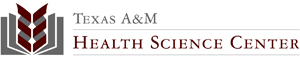 Visit our 1115 Medicaid Transformation Waiver website: http://www.tamhsc.edu/1115-waiver